1st4sport Level 2 Award in Understanding an Athlete’s Lifestyle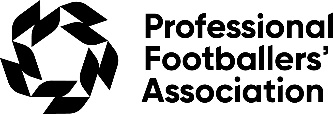 PFA Learner Application Form 2022Date: Thursday 17th, 24th November and 1st, 8th DecemberTime: 4.00pm – 6.00pmLocation: OnlineCompleted forms should be returned to education@thepfa.comLearner details:Current experience:Equality MonitoringThe awarding body, 1st4sport Qualifications, requires TASS to collect statistics in order to monitor the fairness and effectiveness of its equal opportunities policies and processes, and help it comply with the requirements of the UK Equality Act 2010. Data collected from answers to questions (A) and (B) below shall only be shared with and used by 1st4sport Qualifications for this purpose only; such data shall not be used for course selection or assessment purposes. EthnicityPlease choose one option from the below to indicate your cultural background (or to indicate that you do not wish to state):DisabilityThe UK Equality Act 2010 defines a disabled person as anyone with “a physical or mental impairment which has a substantial and long-term adverse effect on their ability to carry out normal day-to-day activities”.Do you consider yourself to have a disability?YesNoPrefer not to sayIf yes, please state the nature of your disability in the box below:Course Prerequisites:Prior to registration, learners are required to: be accurately identified (usually through presentation of photo ID such as a passport);be at least 18 years of age; andbe able to communicate effectively in English (listening, speaking, reading and writing). Declaration:Please read, sign and date the following declaration to indicate your understanding and agreement with such. Applications with incomplete declarations shall not be considered. I hereby declare that:the information given in this form is true and correct to the best of my knowledge and belief;I have read, acknowledge and accept the TASS Course Terms & Conditions;I acknowledge that should I be accepted as a Learner, I shall be required to comply with all relevant TASS and 1st4sport policies and procedures and the TASS Learner Agreement;I understand and acknowledge the qualification prerequisites for both registration and certification, and shall provide evidence of my ability to meet such to TASS;I give consent for TASS to collect, use, share and store personal information about me in accordance with the TASS Data Protection Policy;I understand that I may be liable to pay an administration fee should I fail to attend the course;I acknowledge that the registration period for this qualification is 2 years; however, I agree to complete assessments in line with the agreed assessment timetable wherever possible. In the event of failing to meet submission deadlines, I acknowledge that this may cause delay to the marking and return of my work.Title (Mr, Mrs, Ms, Dr etc.):Gender:Gender:First name(s):Surname/Family name:Surname/Family name:Date of Birth:Nationality:Nationality:Country of normal residency: Home address (including postcode):Correspondence address (if different from above) and dates:Home telephone number:Work telephone:Mobile number:Preferred contact (home, work, home):Preferred E-mail address:Please state your current job title and employer (if applicable):Please state if you are currently working with talented athletes and, if so, in what capacity:Any other information relevant to your application for this qualification:(A)WhiteBritish/English/Scottish/Welsh/Northern IrishIrishGypsy or Irish TravellerAny other White background (B)Mixed/Multiple ethnic groupsWhite and Black CaribbeanWhite and Black AfricanWhite and AsianAny other Mixed/Multiple ethnic background (C)Asian/Asian BritishIndianPakistaniBangladeshiChineseAny other Asian background (D)Black/African/Caribbean/Black BritishCaribbeanAfricanAny other Black/African/Caribbean background (E)Other ethnic groupArabAny other ethnic group Prefer not to sayI am/will be at least 18 years of age on the start date of the course and able to communicate effectively in English:I am/will be at least 18 years of age on the start date of the course and able to communicate effectively in English:I have a medical condition or disability that will restrict my ability to participate:I have a medical condition or disability that will restrict my ability to participate:If ‘Yes’, you are invited to  provide further details regarding your condition/disability in line with the TASS Access Policy to help TASS establish if any potential adjustments may be required to support your participation. Such information will be treated confidentially. Please note that failure to declare a condition/disability at the point of application may result in TASS being unable to implement reasonable adjustments for course assessment.If ‘Yes’, you are invited to  provide further details regarding your condition/disability in line with the TASS Access Policy to help TASS establish if any potential adjustments may be required to support your participation. Such information will be treated confidentially. Please note that failure to declare a condition/disability at the point of application may result in TASS being unable to implement reasonable adjustments for course assessment.Date:Signature: